Министерство на външните работи на Република България чрез Посолството на Република България в Минск обявява процедура по приемане и подбор на предложения за проекти, които ще бъдат изпълнявани с безвъзмездна финансова помощ в рамките на официалната помощ за развитие на Република България с начален срок на изпълнение през 2022 година.Приоритетните области и направления за изпълнение на проекти на територията на Република Беларус са: ЦЕЛИ ЗА УСТОЙЧИВО РАЗВИТИЕ	    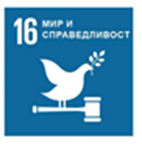 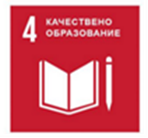 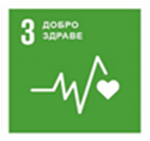 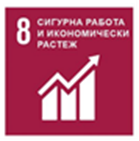 МНОГОСЕКТОРНИ ТЕМИ	  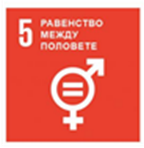 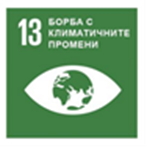 ПРИОРИТЕТНИ НАПРАВЛЕНИЯ	-	Защита на основните права на човека със специално внимание върху правата на децата, хората с увреждания и други уязвими социални групи; -	Подкрепа за справяне със здравните, икономическите и социалните последствия от пандемията, предизвикана от COVID-19. ( вкл. по линия на "Екип Европа" (Team Europe).1. Цели и обхват на проектите:Цели на проектите:- Утвърждаване България на международната сцена като последователен надежден и предвидим партньор и да защитава националните интереси;-  Утвърждаване принципа на мултилатерализма в международните отношения, спазването на международното право, ценностите на демокрацията и правата на човека;- Утвърждаване на върховенството на закона, реформиране на публичния сектор, изграждане на капацитет на местно ниво, защита и гарантиране правата на човека със специално внимание към жените, децата, хората с увреждания и други уязвими групи;- Повишаване на качеството на образованието, вкл. чрез подобряване на образователната инфраструктура;- Устойчиво икономическо развитие и подкрепа за устойчива заетост, подкрепа за бизнеса в прилагането на стандартите на ЕС, преодоляване на негативните социално-икономически последици от COVID-19.Обхват на проектите/Сектори: - Добро управление и гражданско общество;- Качествено образование;- Здравеопазване;- Равенство между половете;- Борба с климатичните промени.2.   Целеви групи:Целевите групи, които попадат в обхвата на заложените приоритети и цели на проектите са деца, младежи, жени, възрастни хора, хора с увреждания и други уязвими групи.3.  Очаквани резултати:- Утвърждаване на доброто име и международния авторитет на България. - Подобряване на социално-икономическото развитие и изграждане на добро управление, водещо към устойчиво и приобщаващо икономическо развитие. - Повишаване на качеството на образованието, вкл. чрез подобряване на образователната инфраструктура;- Устойчиво икономическо развитие и подкрепа за устойчива заетост, подкрепа за бизнеса в прилагането на стандартите на ЕС, преодоляване на негативните социално-икономически последици от COVID-19;- Подобряване на положението на хората с увреждания и други уязвими групи;- Преодоляване на негативните социално-икономически последици от COVID-19;4. Допустими стойности на проектите:4.1. Минималната допустима стойност на проект е  5 000 лв.4.2. Препоръчителната максимална стойност на проект е: - за проекти с продължителност до 12 месеца - до 20 000 лв.;- за проекти с по-голяма продължителност –до 30 000 лв.4.3. Осигурено от кандидата съ-финансиране на дейности по проекта ще се разглежда като предимство при оценяването, подбора и одобряването на проектите.5. Срокове за изпълнение и продължителност на проектите:5.1. Проектните предложения трябва да съдържат индикативен начален срок за изпълнение на проекта след 1 март 2022 г. и не по-късен от 30 ноември 2022 г.5.2. Изпълнението на проекта трябва да приключи не по-късно от 31 декември 2024 г. 6.  Допустими кандидати:Първостепенни и второстепенни разпоредители с бюджет – юридически лица на Република Беларус;Международни и местни неправителствени организации; Общини и техни обединения;Образователни, здравни и социални институции; Международни хуманитарни организации;Други.Не могат да кандидатстват за участие в предоставянето на помощ за развитие физически и юридически лица, за които са налице обстоятелства по чл. 23, ал. 3-8 от Постановление № 234 на Министерския съвет от 01.08.2011 г. за политиката на Република България на участие в международното сътрудничество за развитие. 7.   Допустими дейности и разходи по проектите: 7.1.  Разходите за изпълнение на проекта трябва да отговарят едновременно на следните условия: -  да са законосъобразни и да отговарят на принципите на отговорност, икономичност, ефикасност, ефективност и прозрачност; - да са извършени срещу необходимите разходооправдателни документи - фактури или други документи с еквивалентна доказателствена стойност;- да са в рамките на стойността на проекта;- да не са финансирани със средства по друг проект, програма или каквато и да е друга финансова схема, произлизаща от националния бюджет, бюджета на ЕС или на друг донор.7.2.  Задължителни дейности, които трябва да бъдат предвидени в проекта:- изготвяне на одитен доклад от независим финансов одитор;- дейности за осигуряване на публичност и видимост на предоставената финансова помощ, съгласно Насоките за публичност и видимост на българската помощ за развитие, на стойност от 3 до 5 % от общата стойност на проекта, но не повече от 5 хиляди лева.7.3. Примерни дейности, които могат да бъдат финансирани:- Дейности, допринасящи за укрепване на публичните институции в страната-партньор, отговорни за разработване и прилагане на националната политика в приоритетните области и целящи да съдействат за засилване на тяхната прозрачност, отговорност и ефективност и допринасящи за укрепване развитието на гражданското общество и повишаване на приноса му за социалната справедливост, демокрацията и устойчивото развитие, например:- Разработване на нови/осъвременяване на съществуващи обучителни модули;- Организиране и провеждане на обучения за служителите от администрацията на страната-партньор;- Провеждане на обучения по конкретни теми в български институции за обмен на добри практики и повишаване на квалификацията на служителите от администрацията на страната-партньор;- Организиране и провеждане на семинари, форуми, конференции (при спазване на мерките свързани с пандемията от COVID -19);- Разработване на изследвания и стратегии;- Дейности за повишаване на информираността за правата на гражданите;- Дейности за насърчаване на мултикултурния диалог и за ограничаване на расизма, ксенофобията, словото на омраза, дискриминацията и нетърпимостта в обществото; - Дейности за подобряване на диалога между неправителствените организации и местните, регионалните и националните власти.- Дейности, свързани с подобряване качеството на инфраструктурата в съответната област и повишаване потенциала на обектите чрез доставка на оборудване и материали, строителни работи, възстановяване, подновяване, рехабилитация, мерки за запазване и подобряване на прилежащите сгради и инфраструктура, обществените сгради и други допълващи обекти, например:- Доставка на оборудване и материали, предназначени за  обекти  държавна или общинска собственост – училища, болници, детски градини, домове за стари хора и т.н. - Строителни работи за подобряване на обекти  държавна или общинска собственост – училища, болници, детски градини, домове за стари хора и т.н.8. Необходими документи за кандидатстване:Формуляр за кандидатстване е наличен на следната интернет страница на български и английски език: https://www.mfa.bg/bg/3865Всички графи на формуляра следва да бъдат надлежно попълнени на български и/или английски език. В случай на установяване на пропуски, които възпрепятстват оценката на проектното предложение, Посолството на Република България в Република Беларус може да изисква в кратки срокове допълнителна информация. Неполучаването на такава информация в определения срок се счита за основание за отхвърляне на предложението.9. Начин и срокове за приемане на проектите:Проектите се приемат на електронната поща на посолството на Република България в Минск: Embassy.Minsk@mfa.bgВсяко проектно предложение трябва да е сканирано в отделен pdf файл, както и в word формат.Крайният срок за набиране на предложения е 30 юни 2021 г.10. Допълнителна информация:Кандидатите се уведомяват за резултатите от процедурата по оценяване, подбор и одобрение на проектните предложения в срок до 14 работни дни от приключване на отделните етапи на процедурата. Посолството на Република България в Минск няма задължение да информира кандидатите за основанията за одобрение или отхвърляне на постъпилите проектни предложения. Приложение 1Постановление № 234 на Министерския съвет от 01.08.2011 г. за политиката на Република България на участие в международното сътрудничество за развитие (извадки)Чл.23(3) Не може да кандидатства за участие в предоставяне на помощ за развитие юридическо лице, което: е обявено в несъстоятелност; е в производство по ликвидация или се намира в подобна процедура съгласно националните закони и подзаконови актове; е в открито производство по несъстоятелност или е сключило извънсъдебно споразумение с кредиторите си по смисъла на чл. 740 от Търговския закон, а в случай че кандидат е чуждестранно лице - се намира в подобна процедура съгласно националните закони и подзаконови актове, включително когато неговата дейност е под разпореждане на съда, или е преустановило дейността си; е лишено от правото да упражнява определена професия или дейност съгласно законодателството на държавата, в която е извършено нарушението; има парични задължения към държавата или към община по смисъла на чл. 162, ал. 2 от Данъчно-осигурителния процесуален кодекс, установени с влязъл в сила акт на компетентен орган, освен ако е допуснато разсрочване или отсрочване на задълженията, или парични задължения, свързани с плащането на вноски за социално осигуряване или данъци съгласно правните норми на държавата, в която е установено; има наличие на непогасени частни задължения към държавата, изброени в чл. 3, ал. 7 от Закона за Националната агенция за приходите. (4) Не може да кандидатства за участие в предоставянето на помощ за развитие юридическо лице, член на чийто управителен орган: е осъждан с влязла в сила присъда за престъпление от общ характер; не е изпълнил задълженията си, свързани с плащане на вноски за социално осигуряване или плащане на данъци в съответствие с приложимото към лицето законодателство; е предоставил умишлено документи с невярно съдържание при осигуряване на информация, изискана като условие за финансиране на дейности по линия на помощта за развитие, или не е предоставил такава информация; е лишен от правото да упражнява определена професия или дейност съгласно законодателството на държавата, в която е извършено нарушението; е юридическо лице, за което е налице обстоятелство по ал. 3; има наличие на непогасени частни задължения към държавата, изброени в чл. 3, ал. 7 от Закона за Националната агенция за приходите.(6) Когато членове на управителните органи са юридически лица, изискванията на ал. 5 се отнасят до техните представители в съответните управителни органи. (7) Не могат да кандидатстват за участие в предоставянето на помощ за развитие лица: при които член на управителен или контролен орган, както и временно изпълняващ такава длъжност, включително прокурист или търговски пълномощник, е свързано лице по смисъла на § 1, т. 1 от допълнителната разпоредба на Закона за предотвратяване и установяване на конфликт на интереси с ведомството, администриращо съответния проект, или със служители на ръководна длъжност в неговата организация; които са сключили договор с лице по чл. 21 или 22 от Закона за предотвратяване и установяване на конфликт на интереси. 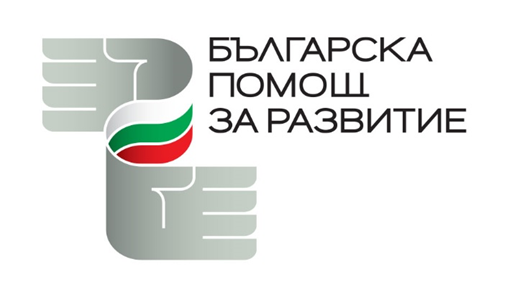 ОБЯВАза приемане на проектни предложения за предоставяне набезвъзмездна финансова помощ от страна на Република България